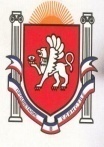 Республика КрымБелогорский районЗуйский сельский совет37 - сессия I созываРЕШЕНИЕ24  мая 2017 года									№ 392Об утверждении отчета об исполнении бюджетамуниципального образования Зуйское сельское поселениеБелогорского района Республики Крым за 2016 годВ соответствии со статьей 264.6 Бюджетного кодекса Российской Федерации, Уставом муниципального образования Зуйское сельское поселение Белогорского района Республики Крым, утвержденным решением 3-й сессии 1-го созыва Зуйского сельского совета Белогорского района Республики Крым  от  05 ноября 2014 года №15, Положением  о бюджетном процессе в муниципальном образовании Зуйское сельское поселение Белогорского района, утвержденным решением 2-й сессии 1-го созыва Зуйского сельского совета  от 07 ноября 2014 года № 11,Зуйский сельский совет РЕШИЛ:1. Утвердить отчет об исполнении бюджета муниципального образования Зуйское сельское поселение Белогорского района  Республики Крым за 2016 год по форме 0503117 согласно приложению 1 (прилагается) по доходам в сумме 11504,9 тыс. рублей, по расходам в сумме 16466,2 тыс. рублей с превышением расхода над доходами (дефицит бюджета муниципального образования) в сумме 4961,3 тыс. 2. Утвердить сведения об исполнении бюджета муниципального образования Зуйское сельское поселение Белогорского района  Республики Крым за 2016 год по следующим показателям:2.1. по доходам бюджета муниципального образования Зуйское сельское поселение Белогорского района  Республики Крым за 2016 год по кодам классификации доходов бюджетов  согласно  приложению 2 к настоящему решению;2.2. по расходам бюджета по ведомственной структуре расходов муниципального образования Зуйское сельское поселение Белогорского района Республики Крым за 2016 год согласно приложению 3 к настоящему решению;2.3. по расходам бюджета муниципального образования Зуйское сельское поселение Белогорского района Республики Крым за 2016 год по разделам и подразделам классификации расходов бюджетов согласно приложению 4 к настоящему решению;2.4. по источникам финансирования дефицита бюджета муниципального образования Зуйское сельское поселение Белогорского района Республики Крым за 2016 год  по кодам классификации источников финансирования дефицитов бюджетов согласно приложению 5 к настоящему решению;2.5. о расходовании средств резервного фонда администрацией Зуйского сельского поселения Белогорского района Республики Крым за 2016 год согласно приложению 6 к настоящему решению;3. Настоящее решение подлежит обнародованию на официальном Портале Правительства Республики Крым на странице Белогорского муниципального района http://belogorskiy.rk.gov.ru в разделе – Муниципальные образования района, подраздел Зуйское сельское поселение, а также на информационном стенде Зуйского сельского совета, расположенного по адресу Белогорский район, п.Зуя, ул.Шоссейная, дом 64 и вступает в силу с момента его обнародования.Председатель Зуйского  сельского совета –глава администрации Зуйского сельского поселения			А.А.Лахин